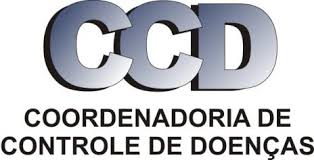 RELATÓRIO DE ATIVIDADERELATÓRIO DE ATIVIDADERELATÓRIO DE ATIVIDADERELATÓRIO DE ATIVIDADERELATÓRIO DE ATIVIDADE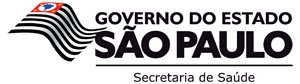 TÍTULO DA ATIVIDADEDiscussão e  Identificação de casos graves nas Gestantes - Covid-19 e Regulação aos serviços especializadosTÍTULO DA ATIVIDADEDiscussão e  Identificação de casos graves nas Gestantes - Covid-19 e Regulação aos serviços especializadosTÍTULO DA ATIVIDADEDiscussão e  Identificação de casos graves nas Gestantes - Covid-19 e Regulação aos serviços especializadosTÍTULO DA ATIVIDADEDiscussão e  Identificação de casos graves nas Gestantes - Covid-19 e Regulação aos serviços especializadosTÍTULO DA ATIVIDADEDiscussão e  Identificação de casos graves nas Gestantes - Covid-19 e Regulação aos serviços especializadosTÍTULO DA ATIVIDADEDiscussão e  Identificação de casos graves nas Gestantes - Covid-19 e Regulação aos serviços especializadosTÍTULO DA ATIVIDADEDiscussão e  Identificação de casos graves nas Gestantes - Covid-19 e Regulação aos serviços especializadosTÍTULO DA ATIVIDADEDiscussão e  Identificação de casos graves nas Gestantes - Covid-19 e Regulação aos serviços especializadosCÓDIGOCÓDIGOTIPO DA ATIVIDADEWebconferênciaTIPO DA ATIVIDADEWebconferênciaURL da gravaçãohttp://webconferencia.saude.sp.gov.br/p7rbma3qxfr/URL da gravaçãohttp://webconferencia.saude.sp.gov.br/p7rbma3qxfr/URL da gravaçãohttp://webconferencia.saude.sp.gov.br/p7rbma3qxfr/URL da gravaçãohttp://webconferencia.saude.sp.gov.br/p7rbma3qxfr/URL da gravaçãohttp://webconferencia.saude.sp.gov.br/p7rbma3qxfr/URL da gravaçãohttp://webconferencia.saude.sp.gov.br/p7rbma3qxfr/URL da gravaçãohttp://webconferencia.saude.sp.gov.br/p7rbma3qxfr/URL da gravaçãohttp://webconferencia.saude.sp.gov.br/p7rbma3qxfr/SOLICITANTEAdrianaSOLICITANTEAdrianaORGÃOCCD/CEVMMIF ORGÃOCCD/CEVMMIF ORGÃOCCD/CEVMMIF ORGÃOCCD/CEVMMIF ORGÃOCCD/CEVMMIF ORGÃOCCD/CEVMMIF ORGÃOCCD/CEVMMIF ORGÃOCCD/CEVMMIF DATA24/04/20DATA24/04/20HORÁRIO11:00 às 13:00HORÁRIO11:00 às 13:00HORÁRIO11:00 às 13:00DURAÇÃO02:00DURAÇÃO02:00DURAÇÃO02:00DURAÇÃO02:00DURAÇÃO02:00LOCAL (IS) CONECTADO (S)ExternosLOCAL (IS) CONECTADO (S)ExternosLOCAL (IS) CONECTADO (S)ExternosLOCAL (IS) CONECTADO (S)ExternosLOCAL (IS) CONECTADO (S)ExternosLOCAL (IS) CONECTADO (S)ExternosLOCAL (IS) CONECTADO (S)ExternosLOCAL (IS) CONECTADO (S)ExternosLOCAL (IS) CONECTADO (S)ExternosLOCAL (IS) CONECTADO (S)ExternosQUANTIDADE DE PONTOS PARTICIPANTES23QUANTIDADE DE PONTOS PARTICIPANTES23QUANTIDADE DE PONTOS PARTICIPANTES23PONTO GERADORSala de SituaçãoPONTO GERADORSala de SituaçãoPONTO GERADORSala de SituaçãoPONTO GERADORSala de SituaçãoPONTO GERADORSala de SituaçãoPONTO GERADORSala de SituaçãoPONTO GERADORSala de SituaçãoQUANTIDADE DE PÚBLICO ESTIMADO23QUANTIDADE DE PÚBLICO ESTIMADO23QUANTIDADE DE PÚBLICO ESTIMADO23QUANTIDADE DE PÚBLICO ESTIMADO23QUANTIDADE DE PÚBLICO ESTIMADO23QUANTIDADE DE PÚBLICO ESTIMADO23QUANTIDADE DE PÚBLICO ESTIMADO23QUANTIDADE DE PÚBLICO ESTIMADO23QUANTIDADE DE PÚBLICO ESTIMADO23QUANTIDADE DE PÚBLICO ESTIMADO23PONTOS PARTICIPANTES PONTOS PARTICIPANTES PONTOS PARTICIPANTES PONTOS PARTICIPANTES PONTOS PARTICIPANTES PONTOS PARTICIPANTES PONTOS PARTICIPANTES PONTOS PARTICIPANTES PONTOS PARTICIPANTES PONTOS PARTICIPANTES CHATCHATCHATCHATCHATCHATCHATCHATCHATCHATEverton Matta - Apoio técnico: Para controle interno, a coordenação do Saúde em Rede, pede a gentileza que todos os participantes se identifiquem segundo o padrão “cidade”.”seu nome”-“órgão”Àqueles que não estiverem no padrão, pedimos que saia da sessão e entre novamente seguindo o padrão. ObrigadoSão Paulo, Sonia Raquel Leal - Secretária Municipal de Saúde: Bom diaBauru.MSI - Adrieli: Bom dia, Enfª. Adrieli - Maternidade Santa IsabelApresentador II: Bom dia a todos, estaremos iniciando em instantesCristiane Souza - Apoiadora MS: Bom dia! Cristiane Souza - Apoiadora do Ministério da SaúdeRita Calabresi:  Maternidade Interlagos Sao Paulo -Rita Calabresi--Bom dia a todos!SANDRA BATISTA: DRS1-CARS9 - Bom dia!Apresentador I: Agradecemos a todos, considerando a importancia da discussão para o MUnicipio de São Paulo.São Paulo - Hospital Geral de São Mateus: Bom dia ! Ana Paula - Educ Continuada do Hospital Geral de Sao MateusCassio Ferreira - Apoio Técnico: Pressionar o Iniciar compartilhamento da imagemApresentador I: Dra Sonia Raquel não esta compartilhando sua imagemApresentador I: Pressionar o iniciar e compartilhamneto de imagemRita Calabresi: Maternidade Interlagos:Pré natal de alto risco mantido, absenteísmo de 35% das gestantesRita Calabresi: Enviamos lista de gestantes que nao comparecem as consultas periodicamente as STS de Capela do Socorro e Parelheiros para efetuar busca ativaApresentador I: Caso haja perguntas podem digitar e responderemos apósAdriana Azevedo: Bom dia! Desculpe o atraso, só consegui a conexão agora. Sou responsavel pela regulação municipal - urgencia GESTANTES E RN- CRONAdriana Azevedo: EVERTON,   não sei se estou sendo visualizada. Meu video esta aberto?Cassio Ferreira - Apoio Técnico: AdrianaCassio Ferreira - Apoio Técnico: pode ativar sua camera e microfoneSP.Corintio Mariani Neto. HMLMB: Quantas mortes maternas por COVID-19 confirmado ou suspeito já ocorreram em São Paulo (capital e interior)? Alguém tem a informação oficial?SP.Corintio Mariani Neto. HMLMB: Pré-natal de alto risco no Leonor está mantido. Absenteísmo em torno de 25%.Marcos Tadeu Garcia: Boa Tarde! O Pré-Natal de Alto Risco está atendendo normalmente no Hospital Ipiranga.Apresentador I: Marcos Tadeu tem referencia do absenteismo?Marcos Tadeu Garcia: Acompanhando a ultima semana, não ultrapassou 15%.Apresentador I: ok ObrigadaChat Youtube:Mona Lisa Carvalho​bom dia sts sao mateusThais Coelho​articuladora de humanização- ZN município SPKaren da Cruz Assunção​Articuladora de HumanizaçãoVinicius Rancan​Bom dia!Patrícia Geraldo​Bom dia. CARS Leste - DRS ISaúde da Mulher DRS 1​[mensagem retratada]Hildaléia de Fátima Leandro Leandro​Bom dia! DRS I CARS 06 NorteSaúde da Mulher DRS 1​Bom dia a todosThais Coelho​baixoVinicius Rancan​baixoPaula Baesso​simCarolina Perracini​Bom dia!Hildaléia de Fátima Leandro Leandro​👍Lucia Souza​Bom dia Articuladora de Humanização da RRAS 03 Franco da RochaCarolina Perracini​Articuladora de Humanização NTH/DRSI/SESAngela Mozena​angeka mizena gve santo andreSaúde da Mulher DRS 1​Agradecemos a participação de todos, considerando a importancia da discussão para o Municipio de São PauloCleide Prestes​Bom diaCleide Prestes​Articuladora de Humanização SESmarisahatsue​Articuladora de Humanização - som muito baixoAline Roberta Barbosa​:washhands::washhands::washhands:Karen da Cruz Assunção​A disponibilização do DIU seria para os hospitais Estaduais também?Saúde da Mulher DRS 1​karen, os que estao com os termos entregues, ja recebemos e estamos distribuindoSaúde da Mulher DRS 1​os que não possuem termo necessita regularizarSaúde da Mulher DRS 1​conforme a Nota Tecnica enviadaKaren da Cruz Assunção​ObrigadaSaúde da Mulher DRS 1​qualquer duvida pode entrar em contato comigo posteriormenteKaren da Cruz Assunção​Obrigada CamilleSaúde da Mulher DRS 1​qualquer duvida pode entrar em contato comigo posteriormenteKaren da Cruz Assunção​Obrigada CamilleSaúde da Mulher DRS 1​😉Carlos Augusto Donini​Saudações, a todos, FMVA Araçatuba, UNESPEverton Matta - Apoio técnico: Para controle interno, a coordenação do Saúde em Rede, pede a gentileza que todos os participantes se identifiquem segundo o padrão “cidade”.”seu nome”-“órgão”Àqueles que não estiverem no padrão, pedimos que saia da sessão e entre novamente seguindo o padrão. ObrigadoSão Paulo, Sonia Raquel Leal - Secretária Municipal de Saúde: Bom diaBauru.MSI - Adrieli: Bom dia, Enfª. Adrieli - Maternidade Santa IsabelApresentador II: Bom dia a todos, estaremos iniciando em instantesCristiane Souza - Apoiadora MS: Bom dia! Cristiane Souza - Apoiadora do Ministério da SaúdeRita Calabresi:  Maternidade Interlagos Sao Paulo -Rita Calabresi--Bom dia a todos!SANDRA BATISTA: DRS1-CARS9 - Bom dia!Apresentador I: Agradecemos a todos, considerando a importancia da discussão para o MUnicipio de São Paulo.São Paulo - Hospital Geral de São Mateus: Bom dia ! Ana Paula - Educ Continuada do Hospital Geral de Sao MateusCassio Ferreira - Apoio Técnico: Pressionar o Iniciar compartilhamento da imagemApresentador I: Dra Sonia Raquel não esta compartilhando sua imagemApresentador I: Pressionar o iniciar e compartilhamneto de imagemRita Calabresi: Maternidade Interlagos:Pré natal de alto risco mantido, absenteísmo de 35% das gestantesRita Calabresi: Enviamos lista de gestantes que nao comparecem as consultas periodicamente as STS de Capela do Socorro e Parelheiros para efetuar busca ativaApresentador I: Caso haja perguntas podem digitar e responderemos apósAdriana Azevedo: Bom dia! Desculpe o atraso, só consegui a conexão agora. Sou responsavel pela regulação municipal - urgencia GESTANTES E RN- CRONAdriana Azevedo: EVERTON,   não sei se estou sendo visualizada. Meu video esta aberto?Cassio Ferreira - Apoio Técnico: AdrianaCassio Ferreira - Apoio Técnico: pode ativar sua camera e microfoneSP.Corintio Mariani Neto. HMLMB: Quantas mortes maternas por COVID-19 confirmado ou suspeito já ocorreram em São Paulo (capital e interior)? Alguém tem a informação oficial?SP.Corintio Mariani Neto. HMLMB: Pré-natal de alto risco no Leonor está mantido. Absenteísmo em torno de 25%.Marcos Tadeu Garcia: Boa Tarde! O Pré-Natal de Alto Risco está atendendo normalmente no Hospital Ipiranga.Apresentador I: Marcos Tadeu tem referencia do absenteismo?Marcos Tadeu Garcia: Acompanhando a ultima semana, não ultrapassou 15%.Apresentador I: ok ObrigadaChat Youtube:Mona Lisa Carvalho​bom dia sts sao mateusThais Coelho​articuladora de humanização- ZN município SPKaren da Cruz Assunção​Articuladora de HumanizaçãoVinicius Rancan​Bom dia!Patrícia Geraldo​Bom dia. CARS Leste - DRS ISaúde da Mulher DRS 1​[mensagem retratada]Hildaléia de Fátima Leandro Leandro​Bom dia! DRS I CARS 06 NorteSaúde da Mulher DRS 1​Bom dia a todosThais Coelho​baixoVinicius Rancan​baixoPaula Baesso​simCarolina Perracini​Bom dia!Hildaléia de Fátima Leandro Leandro​👍Lucia Souza​Bom dia Articuladora de Humanização da RRAS 03 Franco da RochaCarolina Perracini​Articuladora de Humanização NTH/DRSI/SESAngela Mozena​angeka mizena gve santo andreSaúde da Mulher DRS 1​Agradecemos a participação de todos, considerando a importancia da discussão para o Municipio de São PauloCleide Prestes​Bom diaCleide Prestes​Articuladora de Humanização SESmarisahatsue​Articuladora de Humanização - som muito baixoAline Roberta Barbosa​:washhands::washhands::washhands:Karen da Cruz Assunção​A disponibilização do DIU seria para os hospitais Estaduais também?Saúde da Mulher DRS 1​karen, os que estao com os termos entregues, ja recebemos e estamos distribuindoSaúde da Mulher DRS 1​os que não possuem termo necessita regularizarSaúde da Mulher DRS 1​conforme a Nota Tecnica enviadaKaren da Cruz Assunção​ObrigadaSaúde da Mulher DRS 1​qualquer duvida pode entrar em contato comigo posteriormenteKaren da Cruz Assunção​Obrigada CamilleSaúde da Mulher DRS 1​qualquer duvida pode entrar em contato comigo posteriormenteKaren da Cruz Assunção​Obrigada CamilleSaúde da Mulher DRS 1​😉Carlos Augusto Donini​Saudações, a todos, FMVA Araçatuba, UNESPEverton Matta - Apoio técnico: Para controle interno, a coordenação do Saúde em Rede, pede a gentileza que todos os participantes se identifiquem segundo o padrão “cidade”.”seu nome”-“órgão”Àqueles que não estiverem no padrão, pedimos que saia da sessão e entre novamente seguindo o padrão. ObrigadoSão Paulo, Sonia Raquel Leal - Secretária Municipal de Saúde: Bom diaBauru.MSI - Adrieli: Bom dia, Enfª. Adrieli - Maternidade Santa IsabelApresentador II: Bom dia a todos, estaremos iniciando em instantesCristiane Souza - Apoiadora MS: Bom dia! Cristiane Souza - Apoiadora do Ministério da SaúdeRita Calabresi:  Maternidade Interlagos Sao Paulo -Rita Calabresi--Bom dia a todos!SANDRA BATISTA: DRS1-CARS9 - Bom dia!Apresentador I: Agradecemos a todos, considerando a importancia da discussão para o MUnicipio de São Paulo.São Paulo - Hospital Geral de São Mateus: Bom dia ! Ana Paula - Educ Continuada do Hospital Geral de Sao MateusCassio Ferreira - Apoio Técnico: Pressionar o Iniciar compartilhamento da imagemApresentador I: Dra Sonia Raquel não esta compartilhando sua imagemApresentador I: Pressionar o iniciar e compartilhamneto de imagemRita Calabresi: Maternidade Interlagos:Pré natal de alto risco mantido, absenteísmo de 35% das gestantesRita Calabresi: Enviamos lista de gestantes que nao comparecem as consultas periodicamente as STS de Capela do Socorro e Parelheiros para efetuar busca ativaApresentador I: Caso haja perguntas podem digitar e responderemos apósAdriana Azevedo: Bom dia! Desculpe o atraso, só consegui a conexão agora. Sou responsavel pela regulação municipal - urgencia GESTANTES E RN- CRONAdriana Azevedo: EVERTON,   não sei se estou sendo visualizada. Meu video esta aberto?Cassio Ferreira - Apoio Técnico: AdrianaCassio Ferreira - Apoio Técnico: pode ativar sua camera e microfoneSP.Corintio Mariani Neto. HMLMB: Quantas mortes maternas por COVID-19 confirmado ou suspeito já ocorreram em São Paulo (capital e interior)? Alguém tem a informação oficial?SP.Corintio Mariani Neto. HMLMB: Pré-natal de alto risco no Leonor está mantido. Absenteísmo em torno de 25%.Marcos Tadeu Garcia: Boa Tarde! O Pré-Natal de Alto Risco está atendendo normalmente no Hospital Ipiranga.Apresentador I: Marcos Tadeu tem referencia do absenteismo?Marcos Tadeu Garcia: Acompanhando a ultima semana, não ultrapassou 15%.Apresentador I: ok ObrigadaChat Youtube:Mona Lisa Carvalho​bom dia sts sao mateusThais Coelho​articuladora de humanização- ZN município SPKaren da Cruz Assunção​Articuladora de HumanizaçãoVinicius Rancan​Bom dia!Patrícia Geraldo​Bom dia. CARS Leste - DRS ISaúde da Mulher DRS 1​[mensagem retratada]Hildaléia de Fátima Leandro Leandro​Bom dia! DRS I CARS 06 NorteSaúde da Mulher DRS 1​Bom dia a todosThais Coelho​baixoVinicius Rancan​baixoPaula Baesso​simCarolina Perracini​Bom dia!Hildaléia de Fátima Leandro Leandro​👍Lucia Souza​Bom dia Articuladora de Humanização da RRAS 03 Franco da RochaCarolina Perracini​Articuladora de Humanização NTH/DRSI/SESAngela Mozena​angeka mizena gve santo andreSaúde da Mulher DRS 1​Agradecemos a participação de todos, considerando a importancia da discussão para o Municipio de São PauloCleide Prestes​Bom diaCleide Prestes​Articuladora de Humanização SESmarisahatsue​Articuladora de Humanização - som muito baixoAline Roberta Barbosa​:washhands::washhands::washhands:Karen da Cruz Assunção​A disponibilização do DIU seria para os hospitais Estaduais também?Saúde da Mulher DRS 1​karen, os que estao com os termos entregues, ja recebemos e estamos distribuindoSaúde da Mulher DRS 1​os que não possuem termo necessita regularizarSaúde da Mulher DRS 1​conforme a Nota Tecnica enviadaKaren da Cruz Assunção​ObrigadaSaúde da Mulher DRS 1​qualquer duvida pode entrar em contato comigo posteriormenteKaren da Cruz Assunção​Obrigada CamilleSaúde da Mulher DRS 1​qualquer duvida pode entrar em contato comigo posteriormenteKaren da Cruz Assunção​Obrigada CamilleSaúde da Mulher DRS 1​😉Carlos Augusto Donini​Saudações, a todos, FMVA Araçatuba, UNESPEverton Matta - Apoio técnico: Para controle interno, a coordenação do Saúde em Rede, pede a gentileza que todos os participantes se identifiquem segundo o padrão “cidade”.”seu nome”-“órgão”Àqueles que não estiverem no padrão, pedimos que saia da sessão e entre novamente seguindo o padrão. ObrigadoSão Paulo, Sonia Raquel Leal - Secretária Municipal de Saúde: Bom diaBauru.MSI - Adrieli: Bom dia, Enfª. Adrieli - Maternidade Santa IsabelApresentador II: Bom dia a todos, estaremos iniciando em instantesCristiane Souza - Apoiadora MS: Bom dia! Cristiane Souza - Apoiadora do Ministério da SaúdeRita Calabresi:  Maternidade Interlagos Sao Paulo -Rita Calabresi--Bom dia a todos!SANDRA BATISTA: DRS1-CARS9 - Bom dia!Apresentador I: Agradecemos a todos, considerando a importancia da discussão para o MUnicipio de São Paulo.São Paulo - Hospital Geral de São Mateus: Bom dia ! Ana Paula - Educ Continuada do Hospital Geral de Sao MateusCassio Ferreira - Apoio Técnico: Pressionar o Iniciar compartilhamento da imagemApresentador I: Dra Sonia Raquel não esta compartilhando sua imagemApresentador I: Pressionar o iniciar e compartilhamneto de imagemRita Calabresi: Maternidade Interlagos:Pré natal de alto risco mantido, absenteísmo de 35% das gestantesRita Calabresi: Enviamos lista de gestantes que nao comparecem as consultas periodicamente as STS de Capela do Socorro e Parelheiros para efetuar busca ativaApresentador I: Caso haja perguntas podem digitar e responderemos apósAdriana Azevedo: Bom dia! Desculpe o atraso, só consegui a conexão agora. Sou responsavel pela regulação municipal - urgencia GESTANTES E RN- CRONAdriana Azevedo: EVERTON,   não sei se estou sendo visualizada. Meu video esta aberto?Cassio Ferreira - Apoio Técnico: AdrianaCassio Ferreira - Apoio Técnico: pode ativar sua camera e microfoneSP.Corintio Mariani Neto. HMLMB: Quantas mortes maternas por COVID-19 confirmado ou suspeito já ocorreram em São Paulo (capital e interior)? Alguém tem a informação oficial?SP.Corintio Mariani Neto. HMLMB: Pré-natal de alto risco no Leonor está mantido. Absenteísmo em torno de 25%.Marcos Tadeu Garcia: Boa Tarde! O Pré-Natal de Alto Risco está atendendo normalmente no Hospital Ipiranga.Apresentador I: Marcos Tadeu tem referencia do absenteismo?Marcos Tadeu Garcia: Acompanhando a ultima semana, não ultrapassou 15%.Apresentador I: ok ObrigadaChat Youtube:Mona Lisa Carvalho​bom dia sts sao mateusThais Coelho​articuladora de humanização- ZN município SPKaren da Cruz Assunção​Articuladora de HumanizaçãoVinicius Rancan​Bom dia!Patrícia Geraldo​Bom dia. CARS Leste - DRS ISaúde da Mulher DRS 1​[mensagem retratada]Hildaléia de Fátima Leandro Leandro​Bom dia! DRS I CARS 06 NorteSaúde da Mulher DRS 1​Bom dia a todosThais Coelho​baixoVinicius Rancan​baixoPaula Baesso​simCarolina Perracini​Bom dia!Hildaléia de Fátima Leandro Leandro​👍Lucia Souza​Bom dia Articuladora de Humanização da RRAS 03 Franco da RochaCarolina Perracini​Articuladora de Humanização NTH/DRSI/SESAngela Mozena​angeka mizena gve santo andreSaúde da Mulher DRS 1​Agradecemos a participação de todos, considerando a importancia da discussão para o Municipio de São PauloCleide Prestes​Bom diaCleide Prestes​Articuladora de Humanização SESmarisahatsue​Articuladora de Humanização - som muito baixoAline Roberta Barbosa​:washhands::washhands::washhands:Karen da Cruz Assunção​A disponibilização do DIU seria para os hospitais Estaduais também?Saúde da Mulher DRS 1​karen, os que estao com os termos entregues, ja recebemos e estamos distribuindoSaúde da Mulher DRS 1​os que não possuem termo necessita regularizarSaúde da Mulher DRS 1​conforme a Nota Tecnica enviadaKaren da Cruz Assunção​ObrigadaSaúde da Mulher DRS 1​qualquer duvida pode entrar em contato comigo posteriormenteKaren da Cruz Assunção​Obrigada CamilleSaúde da Mulher DRS 1​qualquer duvida pode entrar em contato comigo posteriormenteKaren da Cruz Assunção​Obrigada CamilleSaúde da Mulher DRS 1​😉Carlos Augusto Donini​Saudações, a todos, FMVA Araçatuba, UNESPEverton Matta - Apoio técnico: Para controle interno, a coordenação do Saúde em Rede, pede a gentileza que todos os participantes se identifiquem segundo o padrão “cidade”.”seu nome”-“órgão”Àqueles que não estiverem no padrão, pedimos que saia da sessão e entre novamente seguindo o padrão. ObrigadoSão Paulo, Sonia Raquel Leal - Secretária Municipal de Saúde: Bom diaBauru.MSI - Adrieli: Bom dia, Enfª. Adrieli - Maternidade Santa IsabelApresentador II: Bom dia a todos, estaremos iniciando em instantesCristiane Souza - Apoiadora MS: Bom dia! Cristiane Souza - Apoiadora do Ministério da SaúdeRita Calabresi:  Maternidade Interlagos Sao Paulo -Rita Calabresi--Bom dia a todos!SANDRA BATISTA: DRS1-CARS9 - Bom dia!Apresentador I: Agradecemos a todos, considerando a importancia da discussão para o MUnicipio de São Paulo.São Paulo - Hospital Geral de São Mateus: Bom dia ! Ana Paula - Educ Continuada do Hospital Geral de Sao MateusCassio Ferreira - Apoio Técnico: Pressionar o Iniciar compartilhamento da imagemApresentador I: Dra Sonia Raquel não esta compartilhando sua imagemApresentador I: Pressionar o iniciar e compartilhamneto de imagemRita Calabresi: Maternidade Interlagos:Pré natal de alto risco mantido, absenteísmo de 35% das gestantesRita Calabresi: Enviamos lista de gestantes que nao comparecem as consultas periodicamente as STS de Capela do Socorro e Parelheiros para efetuar busca ativaApresentador I: Caso haja perguntas podem digitar e responderemos apósAdriana Azevedo: Bom dia! Desculpe o atraso, só consegui a conexão agora. Sou responsavel pela regulação municipal - urgencia GESTANTES E RN- CRONAdriana Azevedo: EVERTON,   não sei se estou sendo visualizada. Meu video esta aberto?Cassio Ferreira - Apoio Técnico: AdrianaCassio Ferreira - Apoio Técnico: pode ativar sua camera e microfoneSP.Corintio Mariani Neto. HMLMB: Quantas mortes maternas por COVID-19 confirmado ou suspeito já ocorreram em São Paulo (capital e interior)? Alguém tem a informação oficial?SP.Corintio Mariani Neto. HMLMB: Pré-natal de alto risco no Leonor está mantido. Absenteísmo em torno de 25%.Marcos Tadeu Garcia: Boa Tarde! O Pré-Natal de Alto Risco está atendendo normalmente no Hospital Ipiranga.Apresentador I: Marcos Tadeu tem referencia do absenteismo?Marcos Tadeu Garcia: Acompanhando a ultima semana, não ultrapassou 15%.Apresentador I: ok ObrigadaChat Youtube:Mona Lisa Carvalho​bom dia sts sao mateusThais Coelho​articuladora de humanização- ZN município SPKaren da Cruz Assunção​Articuladora de HumanizaçãoVinicius Rancan​Bom dia!Patrícia Geraldo​Bom dia. CARS Leste - DRS ISaúde da Mulher DRS 1​[mensagem retratada]Hildaléia de Fátima Leandro Leandro​Bom dia! DRS I CARS 06 NorteSaúde da Mulher DRS 1​Bom dia a todosThais Coelho​baixoVinicius Rancan​baixoPaula Baesso​simCarolina Perracini​Bom dia!Hildaléia de Fátima Leandro Leandro​👍Lucia Souza​Bom dia Articuladora de Humanização da RRAS 03 Franco da RochaCarolina Perracini​Articuladora de Humanização NTH/DRSI/SESAngela Mozena​angeka mizena gve santo andreSaúde da Mulher DRS 1​Agradecemos a participação de todos, considerando a importancia da discussão para o Municipio de São PauloCleide Prestes​Bom diaCleide Prestes​Articuladora de Humanização SESmarisahatsue​Articuladora de Humanização - som muito baixoAline Roberta Barbosa​:washhands::washhands::washhands:Karen da Cruz Assunção​A disponibilização do DIU seria para os hospitais Estaduais também?Saúde da Mulher DRS 1​karen, os que estao com os termos entregues, ja recebemos e estamos distribuindoSaúde da Mulher DRS 1​os que não possuem termo necessita regularizarSaúde da Mulher DRS 1​conforme a Nota Tecnica enviadaKaren da Cruz Assunção​ObrigadaSaúde da Mulher DRS 1​qualquer duvida pode entrar em contato comigo posteriormenteKaren da Cruz Assunção​Obrigada CamilleSaúde da Mulher DRS 1​qualquer duvida pode entrar em contato comigo posteriormenteKaren da Cruz Assunção​Obrigada CamilleSaúde da Mulher DRS 1​😉Carlos Augusto Donini​Saudações, a todos, FMVA Araçatuba, UNESPEverton Matta - Apoio técnico: Para controle interno, a coordenação do Saúde em Rede, pede a gentileza que todos os participantes se identifiquem segundo o padrão “cidade”.”seu nome”-“órgão”Àqueles que não estiverem no padrão, pedimos que saia da sessão e entre novamente seguindo o padrão. ObrigadoSão Paulo, Sonia Raquel Leal - Secretária Municipal de Saúde: Bom diaBauru.MSI - Adrieli: Bom dia, Enfª. Adrieli - Maternidade Santa IsabelApresentador II: Bom dia a todos, estaremos iniciando em instantesCristiane Souza - Apoiadora MS: Bom dia! Cristiane Souza - Apoiadora do Ministério da SaúdeRita Calabresi:  Maternidade Interlagos Sao Paulo -Rita Calabresi--Bom dia a todos!SANDRA BATISTA: DRS1-CARS9 - Bom dia!Apresentador I: Agradecemos a todos, considerando a importancia da discussão para o MUnicipio de São Paulo.São Paulo - Hospital Geral de São Mateus: Bom dia ! Ana Paula - Educ Continuada do Hospital Geral de Sao MateusCassio Ferreira - Apoio Técnico: Pressionar o Iniciar compartilhamento da imagemApresentador I: Dra Sonia Raquel não esta compartilhando sua imagemApresentador I: Pressionar o iniciar e compartilhamneto de imagemRita Calabresi: Maternidade Interlagos:Pré natal de alto risco mantido, absenteísmo de 35% das gestantesRita Calabresi: Enviamos lista de gestantes que nao comparecem as consultas periodicamente as STS de Capela do Socorro e Parelheiros para efetuar busca ativaApresentador I: Caso haja perguntas podem digitar e responderemos apósAdriana Azevedo: Bom dia! Desculpe o atraso, só consegui a conexão agora. Sou responsavel pela regulação municipal - urgencia GESTANTES E RN- CRONAdriana Azevedo: EVERTON,   não sei se estou sendo visualizada. Meu video esta aberto?Cassio Ferreira - Apoio Técnico: AdrianaCassio Ferreira - Apoio Técnico: pode ativar sua camera e microfoneSP.Corintio Mariani Neto. HMLMB: Quantas mortes maternas por COVID-19 confirmado ou suspeito já ocorreram em São Paulo (capital e interior)? Alguém tem a informação oficial?SP.Corintio Mariani Neto. HMLMB: Pré-natal de alto risco no Leonor está mantido. Absenteísmo em torno de 25%.Marcos Tadeu Garcia: Boa Tarde! O Pré-Natal de Alto Risco está atendendo normalmente no Hospital Ipiranga.Apresentador I: Marcos Tadeu tem referencia do absenteismo?Marcos Tadeu Garcia: Acompanhando a ultima semana, não ultrapassou 15%.Apresentador I: ok ObrigadaChat Youtube:Mona Lisa Carvalho​bom dia sts sao mateusThais Coelho​articuladora de humanização- ZN município SPKaren da Cruz Assunção​Articuladora de HumanizaçãoVinicius Rancan​Bom dia!Patrícia Geraldo​Bom dia. CARS Leste - DRS ISaúde da Mulher DRS 1​[mensagem retratada]Hildaléia de Fátima Leandro Leandro​Bom dia! DRS I CARS 06 NorteSaúde da Mulher DRS 1​Bom dia a todosThais Coelho​baixoVinicius Rancan​baixoPaula Baesso​simCarolina Perracini​Bom dia!Hildaléia de Fátima Leandro Leandro​👍Lucia Souza​Bom dia Articuladora de Humanização da RRAS 03 Franco da RochaCarolina Perracini​Articuladora de Humanização NTH/DRSI/SESAngela Mozena​angeka mizena gve santo andreSaúde da Mulher DRS 1​Agradecemos a participação de todos, considerando a importancia da discussão para o Municipio de São PauloCleide Prestes​Bom diaCleide Prestes​Articuladora de Humanização SESmarisahatsue​Articuladora de Humanização - som muito baixoAline Roberta Barbosa​:washhands::washhands::washhands:Karen da Cruz Assunção​A disponibilização do DIU seria para os hospitais Estaduais também?Saúde da Mulher DRS 1​karen, os que estao com os termos entregues, ja recebemos e estamos distribuindoSaúde da Mulher DRS 1​os que não possuem termo necessita regularizarSaúde da Mulher DRS 1​conforme a Nota Tecnica enviadaKaren da Cruz Assunção​ObrigadaSaúde da Mulher DRS 1​qualquer duvida pode entrar em contato comigo posteriormenteKaren da Cruz Assunção​Obrigada CamilleSaúde da Mulher DRS 1​qualquer duvida pode entrar em contato comigo posteriormenteKaren da Cruz Assunção​Obrigada CamilleSaúde da Mulher DRS 1​😉Carlos Augusto Donini​Saudações, a todos, FMVA Araçatuba, UNESPEverton Matta - Apoio técnico: Para controle interno, a coordenação do Saúde em Rede, pede a gentileza que todos os participantes se identifiquem segundo o padrão “cidade”.”seu nome”-“órgão”Àqueles que não estiverem no padrão, pedimos que saia da sessão e entre novamente seguindo o padrão. ObrigadoSão Paulo, Sonia Raquel Leal - Secretária Municipal de Saúde: Bom diaBauru.MSI - Adrieli: Bom dia, Enfª. Adrieli - Maternidade Santa IsabelApresentador II: Bom dia a todos, estaremos iniciando em instantesCristiane Souza - Apoiadora MS: Bom dia! Cristiane Souza - Apoiadora do Ministério da SaúdeRita Calabresi:  Maternidade Interlagos Sao Paulo -Rita Calabresi--Bom dia a todos!SANDRA BATISTA: DRS1-CARS9 - Bom dia!Apresentador I: Agradecemos a todos, considerando a importancia da discussão para o MUnicipio de São Paulo.São Paulo - Hospital Geral de São Mateus: Bom dia ! Ana Paula - Educ Continuada do Hospital Geral de Sao MateusCassio Ferreira - Apoio Técnico: Pressionar o Iniciar compartilhamento da imagemApresentador I: Dra Sonia Raquel não esta compartilhando sua imagemApresentador I: Pressionar o iniciar e compartilhamneto de imagemRita Calabresi: Maternidade Interlagos:Pré natal de alto risco mantido, absenteísmo de 35% das gestantesRita Calabresi: Enviamos lista de gestantes que nao comparecem as consultas periodicamente as STS de Capela do Socorro e Parelheiros para efetuar busca ativaApresentador I: Caso haja perguntas podem digitar e responderemos apósAdriana Azevedo: Bom dia! Desculpe o atraso, só consegui a conexão agora. Sou responsavel pela regulação municipal - urgencia GESTANTES E RN- CRONAdriana Azevedo: EVERTON,   não sei se estou sendo visualizada. Meu video esta aberto?Cassio Ferreira - Apoio Técnico: AdrianaCassio Ferreira - Apoio Técnico: pode ativar sua camera e microfoneSP.Corintio Mariani Neto. HMLMB: Quantas mortes maternas por COVID-19 confirmado ou suspeito já ocorreram em São Paulo (capital e interior)? Alguém tem a informação oficial?SP.Corintio Mariani Neto. HMLMB: Pré-natal de alto risco no Leonor está mantido. Absenteísmo em torno de 25%.Marcos Tadeu Garcia: Boa Tarde! O Pré-Natal de Alto Risco está atendendo normalmente no Hospital Ipiranga.Apresentador I: Marcos Tadeu tem referencia do absenteismo?Marcos Tadeu Garcia: Acompanhando a ultima semana, não ultrapassou 15%.Apresentador I: ok ObrigadaChat Youtube:Mona Lisa Carvalho​bom dia sts sao mateusThais Coelho​articuladora de humanização- ZN município SPKaren da Cruz Assunção​Articuladora de HumanizaçãoVinicius Rancan​Bom dia!Patrícia Geraldo​Bom dia. CARS Leste - DRS ISaúde da Mulher DRS 1​[mensagem retratada]Hildaléia de Fátima Leandro Leandro​Bom dia! DRS I CARS 06 NorteSaúde da Mulher DRS 1​Bom dia a todosThais Coelho​baixoVinicius Rancan​baixoPaula Baesso​simCarolina Perracini​Bom dia!Hildaléia de Fátima Leandro Leandro​👍Lucia Souza​Bom dia Articuladora de Humanização da RRAS 03 Franco da RochaCarolina Perracini​Articuladora de Humanização NTH/DRSI/SESAngela Mozena​angeka mizena gve santo andreSaúde da Mulher DRS 1​Agradecemos a participação de todos, considerando a importancia da discussão para o Municipio de São PauloCleide Prestes​Bom diaCleide Prestes​Articuladora de Humanização SESmarisahatsue​Articuladora de Humanização - som muito baixoAline Roberta Barbosa​:washhands::washhands::washhands:Karen da Cruz Assunção​A disponibilização do DIU seria para os hospitais Estaduais também?Saúde da Mulher DRS 1​karen, os que estao com os termos entregues, ja recebemos e estamos distribuindoSaúde da Mulher DRS 1​os que não possuem termo necessita regularizarSaúde da Mulher DRS 1​conforme a Nota Tecnica enviadaKaren da Cruz Assunção​ObrigadaSaúde da Mulher DRS 1​qualquer duvida pode entrar em contato comigo posteriormenteKaren da Cruz Assunção​Obrigada CamilleSaúde da Mulher DRS 1​qualquer duvida pode entrar em contato comigo posteriormenteKaren da Cruz Assunção​Obrigada CamilleSaúde da Mulher DRS 1​😉Carlos Augusto Donini​Saudações, a todos, FMVA Araçatuba, UNESPEverton Matta - Apoio técnico: Para controle interno, a coordenação do Saúde em Rede, pede a gentileza que todos os participantes se identifiquem segundo o padrão “cidade”.”seu nome”-“órgão”Àqueles que não estiverem no padrão, pedimos que saia da sessão e entre novamente seguindo o padrão. ObrigadoSão Paulo, Sonia Raquel Leal - Secretária Municipal de Saúde: Bom diaBauru.MSI - Adrieli: Bom dia, Enfª. Adrieli - Maternidade Santa IsabelApresentador II: Bom dia a todos, estaremos iniciando em instantesCristiane Souza - Apoiadora MS: Bom dia! Cristiane Souza - Apoiadora do Ministério da SaúdeRita Calabresi:  Maternidade Interlagos Sao Paulo -Rita Calabresi--Bom dia a todos!SANDRA BATISTA: DRS1-CARS9 - Bom dia!Apresentador I: Agradecemos a todos, considerando a importancia da discussão para o MUnicipio de São Paulo.São Paulo - Hospital Geral de São Mateus: Bom dia ! Ana Paula - Educ Continuada do Hospital Geral de Sao MateusCassio Ferreira - Apoio Técnico: Pressionar o Iniciar compartilhamento da imagemApresentador I: Dra Sonia Raquel não esta compartilhando sua imagemApresentador I: Pressionar o iniciar e compartilhamneto de imagemRita Calabresi: Maternidade Interlagos:Pré natal de alto risco mantido, absenteísmo de 35% das gestantesRita Calabresi: Enviamos lista de gestantes que nao comparecem as consultas periodicamente as STS de Capela do Socorro e Parelheiros para efetuar busca ativaApresentador I: Caso haja perguntas podem digitar e responderemos apósAdriana Azevedo: Bom dia! Desculpe o atraso, só consegui a conexão agora. Sou responsavel pela regulação municipal - urgencia GESTANTES E RN- CRONAdriana Azevedo: EVERTON,   não sei se estou sendo visualizada. Meu video esta aberto?Cassio Ferreira - Apoio Técnico: AdrianaCassio Ferreira - Apoio Técnico: pode ativar sua camera e microfoneSP.Corintio Mariani Neto. HMLMB: Quantas mortes maternas por COVID-19 confirmado ou suspeito já ocorreram em São Paulo (capital e interior)? Alguém tem a informação oficial?SP.Corintio Mariani Neto. HMLMB: Pré-natal de alto risco no Leonor está mantido. Absenteísmo em torno de 25%.Marcos Tadeu Garcia: Boa Tarde! O Pré-Natal de Alto Risco está atendendo normalmente no Hospital Ipiranga.Apresentador I: Marcos Tadeu tem referencia do absenteismo?Marcos Tadeu Garcia: Acompanhando a ultima semana, não ultrapassou 15%.Apresentador I: ok ObrigadaChat Youtube:Mona Lisa Carvalho​bom dia sts sao mateusThais Coelho​articuladora de humanização- ZN município SPKaren da Cruz Assunção​Articuladora de HumanizaçãoVinicius Rancan​Bom dia!Patrícia Geraldo​Bom dia. CARS Leste - DRS ISaúde da Mulher DRS 1​[mensagem retratada]Hildaléia de Fátima Leandro Leandro​Bom dia! DRS I CARS 06 NorteSaúde da Mulher DRS 1​Bom dia a todosThais Coelho​baixoVinicius Rancan​baixoPaula Baesso​simCarolina Perracini​Bom dia!Hildaléia de Fátima Leandro Leandro​👍Lucia Souza​Bom dia Articuladora de Humanização da RRAS 03 Franco da RochaCarolina Perracini​Articuladora de Humanização NTH/DRSI/SESAngela Mozena​angeka mizena gve santo andreSaúde da Mulher DRS 1​Agradecemos a participação de todos, considerando a importancia da discussão para o Municipio de São PauloCleide Prestes​Bom diaCleide Prestes​Articuladora de Humanização SESmarisahatsue​Articuladora de Humanização - som muito baixoAline Roberta Barbosa​:washhands::washhands::washhands:Karen da Cruz Assunção​A disponibilização do DIU seria para os hospitais Estaduais também?Saúde da Mulher DRS 1​karen, os que estao com os termos entregues, ja recebemos e estamos distribuindoSaúde da Mulher DRS 1​os que não possuem termo necessita regularizarSaúde da Mulher DRS 1​conforme a Nota Tecnica enviadaKaren da Cruz Assunção​ObrigadaSaúde da Mulher DRS 1​qualquer duvida pode entrar em contato comigo posteriormenteKaren da Cruz Assunção​Obrigada CamilleSaúde da Mulher DRS 1​qualquer duvida pode entrar em contato comigo posteriormenteKaren da Cruz Assunção​Obrigada CamilleSaúde da Mulher DRS 1​😉Carlos Augusto Donini​Saudações, a todos, FMVA Araçatuba, UNESPEverton Matta - Apoio técnico: Para controle interno, a coordenação do Saúde em Rede, pede a gentileza que todos os participantes se identifiquem segundo o padrão “cidade”.”seu nome”-“órgão”Àqueles que não estiverem no padrão, pedimos que saia da sessão e entre novamente seguindo o padrão. ObrigadoSão Paulo, Sonia Raquel Leal - Secretária Municipal de Saúde: Bom diaBauru.MSI - Adrieli: Bom dia, Enfª. Adrieli - Maternidade Santa IsabelApresentador II: Bom dia a todos, estaremos iniciando em instantesCristiane Souza - Apoiadora MS: Bom dia! Cristiane Souza - Apoiadora do Ministério da SaúdeRita Calabresi:  Maternidade Interlagos Sao Paulo -Rita Calabresi--Bom dia a todos!SANDRA BATISTA: DRS1-CARS9 - Bom dia!Apresentador I: Agradecemos a todos, considerando a importancia da discussão para o MUnicipio de São Paulo.São Paulo - Hospital Geral de São Mateus: Bom dia ! Ana Paula - Educ Continuada do Hospital Geral de Sao MateusCassio Ferreira - Apoio Técnico: Pressionar o Iniciar compartilhamento da imagemApresentador I: Dra Sonia Raquel não esta compartilhando sua imagemApresentador I: Pressionar o iniciar e compartilhamneto de imagemRita Calabresi: Maternidade Interlagos:Pré natal de alto risco mantido, absenteísmo de 35% das gestantesRita Calabresi: Enviamos lista de gestantes que nao comparecem as consultas periodicamente as STS de Capela do Socorro e Parelheiros para efetuar busca ativaApresentador I: Caso haja perguntas podem digitar e responderemos apósAdriana Azevedo: Bom dia! Desculpe o atraso, só consegui a conexão agora. Sou responsavel pela regulação municipal - urgencia GESTANTES E RN- CRONAdriana Azevedo: EVERTON,   não sei se estou sendo visualizada. Meu video esta aberto?Cassio Ferreira - Apoio Técnico: AdrianaCassio Ferreira - Apoio Técnico: pode ativar sua camera e microfoneSP.Corintio Mariani Neto. HMLMB: Quantas mortes maternas por COVID-19 confirmado ou suspeito já ocorreram em São Paulo (capital e interior)? Alguém tem a informação oficial?SP.Corintio Mariani Neto. HMLMB: Pré-natal de alto risco no Leonor está mantido. Absenteísmo em torno de 25%.Marcos Tadeu Garcia: Boa Tarde! O Pré-Natal de Alto Risco está atendendo normalmente no Hospital Ipiranga.Apresentador I: Marcos Tadeu tem referencia do absenteismo?Marcos Tadeu Garcia: Acompanhando a ultima semana, não ultrapassou 15%.Apresentador I: ok ObrigadaChat Youtube:Mona Lisa Carvalho​bom dia sts sao mateusThais Coelho​articuladora de humanização- ZN município SPKaren da Cruz Assunção​Articuladora de HumanizaçãoVinicius Rancan​Bom dia!Patrícia Geraldo​Bom dia. CARS Leste - DRS ISaúde da Mulher DRS 1​[mensagem retratada]Hildaléia de Fátima Leandro Leandro​Bom dia! DRS I CARS 06 NorteSaúde da Mulher DRS 1​Bom dia a todosThais Coelho​baixoVinicius Rancan​baixoPaula Baesso​simCarolina Perracini​Bom dia!Hildaléia de Fátima Leandro Leandro​👍Lucia Souza​Bom dia Articuladora de Humanização da RRAS 03 Franco da RochaCarolina Perracini​Articuladora de Humanização NTH/DRSI/SESAngela Mozena​angeka mizena gve santo andreSaúde da Mulher DRS 1​Agradecemos a participação de todos, considerando a importancia da discussão para o Municipio de São PauloCleide Prestes​Bom diaCleide Prestes​Articuladora de Humanização SESmarisahatsue​Articuladora de Humanização - som muito baixoAline Roberta Barbosa​:washhands::washhands::washhands:Karen da Cruz Assunção​A disponibilização do DIU seria para os hospitais Estaduais também?Saúde da Mulher DRS 1​karen, os que estao com os termos entregues, ja recebemos e estamos distribuindoSaúde da Mulher DRS 1​os que não possuem termo necessita regularizarSaúde da Mulher DRS 1​conforme a Nota Tecnica enviadaKaren da Cruz Assunção​ObrigadaSaúde da Mulher DRS 1​qualquer duvida pode entrar em contato comigo posteriormenteKaren da Cruz Assunção​Obrigada CamilleSaúde da Mulher DRS 1​qualquer duvida pode entrar em contato comigo posteriormenteKaren da Cruz Assunção​Obrigada CamilleSaúde da Mulher DRS 1​😉Carlos Augusto Donini​Saudações, a todos, FMVA Araçatuba, UNESPEverton Matta - Apoio técnico: Para controle interno, a coordenação do Saúde em Rede, pede a gentileza que todos os participantes se identifiquem segundo o padrão “cidade”.”seu nome”-“órgão”Àqueles que não estiverem no padrão, pedimos que saia da sessão e entre novamente seguindo o padrão. ObrigadoSão Paulo, Sonia Raquel Leal - Secretária Municipal de Saúde: Bom diaBauru.MSI - Adrieli: Bom dia, Enfª. Adrieli - Maternidade Santa IsabelApresentador II: Bom dia a todos, estaremos iniciando em instantesCristiane Souza - Apoiadora MS: Bom dia! Cristiane Souza - Apoiadora do Ministério da SaúdeRita Calabresi:  Maternidade Interlagos Sao Paulo -Rita Calabresi--Bom dia a todos!SANDRA BATISTA: DRS1-CARS9 - Bom dia!Apresentador I: Agradecemos a todos, considerando a importancia da discussão para o MUnicipio de São Paulo.São Paulo - Hospital Geral de São Mateus: Bom dia ! Ana Paula - Educ Continuada do Hospital Geral de Sao MateusCassio Ferreira - Apoio Técnico: Pressionar o Iniciar compartilhamento da imagemApresentador I: Dra Sonia Raquel não esta compartilhando sua imagemApresentador I: Pressionar o iniciar e compartilhamneto de imagemRita Calabresi: Maternidade Interlagos:Pré natal de alto risco mantido, absenteísmo de 35% das gestantesRita Calabresi: Enviamos lista de gestantes que nao comparecem as consultas periodicamente as STS de Capela do Socorro e Parelheiros para efetuar busca ativaApresentador I: Caso haja perguntas podem digitar e responderemos apósAdriana Azevedo: Bom dia! Desculpe o atraso, só consegui a conexão agora. Sou responsavel pela regulação municipal - urgencia GESTANTES E RN- CRONAdriana Azevedo: EVERTON,   não sei se estou sendo visualizada. Meu video esta aberto?Cassio Ferreira - Apoio Técnico: AdrianaCassio Ferreira - Apoio Técnico: pode ativar sua camera e microfoneSP.Corintio Mariani Neto. HMLMB: Quantas mortes maternas por COVID-19 confirmado ou suspeito já ocorreram em São Paulo (capital e interior)? Alguém tem a informação oficial?SP.Corintio Mariani Neto. HMLMB: Pré-natal de alto risco no Leonor está mantido. Absenteísmo em torno de 25%.Marcos Tadeu Garcia: Boa Tarde! O Pré-Natal de Alto Risco está atendendo normalmente no Hospital Ipiranga.Apresentador I: Marcos Tadeu tem referencia do absenteismo?Marcos Tadeu Garcia: Acompanhando a ultima semana, não ultrapassou 15%.Apresentador I: ok ObrigadaChat Youtube:Mona Lisa Carvalho​bom dia sts sao mateusThais Coelho​articuladora de humanização- ZN município SPKaren da Cruz Assunção​Articuladora de HumanizaçãoVinicius Rancan​Bom dia!Patrícia Geraldo​Bom dia. CARS Leste - DRS ISaúde da Mulher DRS 1​[mensagem retratada]Hildaléia de Fátima Leandro Leandro​Bom dia! DRS I CARS 06 NorteSaúde da Mulher DRS 1​Bom dia a todosThais Coelho​baixoVinicius Rancan​baixoPaula Baesso​simCarolina Perracini​Bom dia!Hildaléia de Fátima Leandro Leandro​👍Lucia Souza​Bom dia Articuladora de Humanização da RRAS 03 Franco da RochaCarolina Perracini​Articuladora de Humanização NTH/DRSI/SESAngela Mozena​angeka mizena gve santo andreSaúde da Mulher DRS 1​Agradecemos a participação de todos, considerando a importancia da discussão para o Municipio de São PauloCleide Prestes​Bom diaCleide Prestes​Articuladora de Humanização SESmarisahatsue​Articuladora de Humanização - som muito baixoAline Roberta Barbosa​:washhands::washhands::washhands:Karen da Cruz Assunção​A disponibilização do DIU seria para os hospitais Estaduais também?Saúde da Mulher DRS 1​karen, os que estao com os termos entregues, ja recebemos e estamos distribuindoSaúde da Mulher DRS 1​os que não possuem termo necessita regularizarSaúde da Mulher DRS 1​conforme a Nota Tecnica enviadaKaren da Cruz Assunção​ObrigadaSaúde da Mulher DRS 1​qualquer duvida pode entrar em contato comigo posteriormenteKaren da Cruz Assunção​Obrigada CamilleSaúde da Mulher DRS 1​qualquer duvida pode entrar em contato comigo posteriormenteKaren da Cruz Assunção​Obrigada CamilleSaúde da Mulher DRS 1​😉Carlos Augusto Donini​Saudações, a todos, FMVA Araçatuba, UNESPAVALIAÇÃO DA ATIVIDADEAVALIAÇÃO DA ATIVIDADEAVALIAÇÃO DA ATIVIDADEAVALIAÇÃO DA ATIVIDADEAVALIAÇÃO DA ATIVIDADEAVALIAÇÃO DA ATIVIDADEAVALIAÇÃO DA ATIVIDADEAVALIAÇÃO DA ATIVIDADEAVALIAÇÃO DA ATIVIDADEAVALIAÇÃO DA ATIVIDADEPerguntasPerguntasPerguntasPerguntasÓtimoÓtimoÓtimoBomBomRegular1. O que você achou da exposição do especialista?1. O que você achou da exposição do especialista?1. O que você achou da exposição do especialista?1. O que você achou da exposição do especialista?1110002. O que você achou da qualidade técnica durante a transmissão?2. O que você achou da qualidade técnica durante a transmissão?2. O que você achou da qualidade técnica durante a transmissão?2. O que você achou da qualidade técnica durante a transmissão?1110003. O que você achou do conteúdo passado durante a exposição?3. O que você achou do conteúdo passado durante a exposição?3. O que você achou do conteúdo passado durante a exposição?3. O que você achou do conteúdo passado durante a exposição?111000